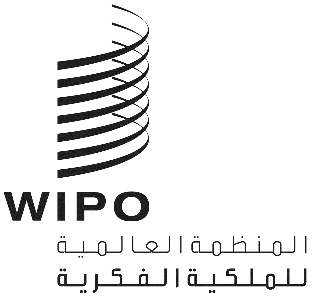 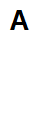 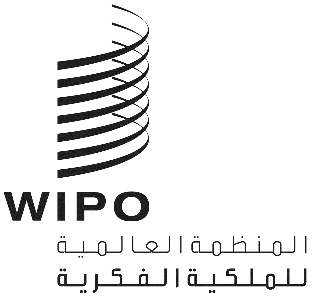 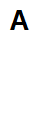 الأصل: بالإنكليزيةالتاريخ: 4 مارس 2022اللجنة الحكومية الدولية المعنية بالملكية الفكرية والموارد الوراثية والمعارف التقليدية والفولكلورالدورة الثانية والأربعونجنيف، من 28 فبراير إلى 4 مارس 2022قرارات الدورة الثانية والأربعين للجنةالتي اعتمدتها اللجنةقرار بشأن البند 2 من جدول الأعمال:انتخاب أعضاء المكتبانتخبت اللجنة السيد إيان غوس من أستراليا رئيسا للدورة الثانية والأربعين للجنة، والسيدة ليليكلير بيلامي (جامايكا) رئيسة لها اعتباراً من نهاية الدورة الثانية والأربعين للجنة وبقية الثنائية 2022/2023. وانتخبت اللجنة أيضا السيد يوكا ليدس من فنلندا والسيد يوناه سيليتي من جنوب أفريقيا كنائبين للرئيس(ة) للثنائية 2022/2023.قرار بشأن البند 3 من جدول الأعمال:اعتماد جدول الأعمالقدَّم الرئيس مشروع جدول الأعمال المُعمَّم في الوثيقة WIPO/GRTKF/IC/42/1 Prov. 2 كي يُعتمد، وتم اعتماده.قرار بشأن البند 4 من جدول الأعمال:اعتماد تقرير الدورة الحادية والأربعينقدَّم الرئيس مشروع تقرير الدورة الحادية الأربعين للجنة (الوثيقة WIPO/GRTKF/IC/41/4 Prov.2) كي يُعتمد، وتم اعتماده.قرار بشأن البند 5 من جدول الأعمال:اعتماد بعض المنظماتوافقت اللجنة بالإجماع على اعتماد كل من منظمة كاويكيوكابو (Kaʻuikiokapō)؛ ومركز القوانين والسياسات الخاصة بالشعوب الأصلية، جامعة كاليفورنيا، كلية الحقوق بلوس أنجلوس؛ مؤسسة التحليل الهيكلي للأنظمة الثقافية (.S.A.C.S)، بصفة مراقب مؤقت.قرار بشأن البند 6 من جدول الأعمال:مشاركة الجماعات الأصلية والمحليةأحاطت اللجنة علماً بالوثيقتين WIPO/GRTKF/IC/42/3 وWIPO/GRTKF/IC/42/INF/4.وشجَّعت بشدة أعضاءها وجميع الهيئات المهتمة في القطاعين العام والخاص وحثَّتها على الإسهام في صندوق الويبو للتبرعات لفائدة الجماعات الأصلية والمحلية المعتمدة.وذكَّرت اللجنة بالقرارات الصادرة عن الجمعية العامة للويبو 2021، وشجَّعت أعضاءها أيضاً على النظر في ترتيبات تمويل بديلة.قرار بشأن البند 7 من جدول الأعمال:الموارد الوراثيةأعدت اللجنة، استنادا إلى الوثيقة WIPO/GRTKF/IC/42/4، نصا آخر بعنوان "وثيقة موحدة بشأن الملكية الفكرية والموارد الوراثية - الصيغة المراجعة الثانية (Rev. 2)". وقرّرت اللجنة إحالة ذلك النص، بالصيغة التي ورد بها في اختتام النظر في هذا البند من جدول الأعمال في 4 مارس 2022، إلى دورتها الثالثة والأربعين طبقا لولايتها للثنائية 2022-2023 وبرنامج العمل لعام 2022.وأحاطت اللجنة علما بالوثائق WIPO/GRTKF/IC/42/5 وWIPO/10RTKF/IC/42/6 وWIPO/10RTKF/IC/42/7 وWIPO/GRTKF/IC/42/8 وWIPO/GRTKF/IC/42/9 وWIPO/GRTKF/IC/42/10 وWIPO/GRTKF/IC/42/11 وWIPO/GRTKF/IC/42/12 وWIPO/GRTKF/IC/40/INF/7 وWIPO/GRTKF/IC/40/INF/8 وWIPO/GRTKF/IC/40/INF/9 وWIPO/GRTKF/IC/40/INF/10، وأجرت مناقشات بشأنها.قرار بشأن البند 8 من جدول الأعمال:إنشاء فريق (أفرقة) خبراء مخصّصوافقت اللجنة على تنظيم اجتماع لفريق الخبراء المخصص المعني بالموارد الوراثية قبل انعقاد الدورة الثالثة والأربعين للجنة، وبحسب ذات الترتيبات المتفق عليها، مع ما يلزم من تبديل، في الدورة السابعة والثلاثين للجنة في إطار البند 6 من جدول الأعمال. ووافقت اللجنة على أن يعقد الاجتماع يوم الأحد، 29 مايو 2022، من الساعة 9:00 إلى الساعة 16:30 بتوقيت جنيف.قرار بشأن البند 9 من جدول الأعمال:أية مسائل أخرىلم تجر أي مناقشات في إطار هذا البند.قرار بشأن البند 10 من جدول الأعمال:اختتام الدورةاعتمدت اللجنة قراراتها بشأن البنود 2 و3 و4 و5 و6 و7 و8 من جدول الأعمال في 4 مارس 2022.[نهاية الوثيقة]